МЕТОДИЧЕСКИЕ РЕКОМЕНДАЦИИпо организации образовательной деятельности в общеобразовательных организациях, организациях дополнительного образования с применением электронного обучения и дистанционных образовательных технологий1. Общие положенияНастоящие методические рекомендации разработаны с целью установления единых подходов к деятельности общеобразовательных организаций и обеспечения усвоения обучающимися обязательного минимума содержания образовательных программ с применением электронного обучения и дистанционных образовательных технологий.1.2. Методические рекомендации по организации дистанционного обучения в образовательных организациях Кировской области разработаны в соответствии со следующими документами:Федеральный закон «Об образовании в Российской Федерации» от 29 декабря 2012 года №273-ФЗ (ред. от 01.03.2020)Приказ Министерства образования и науки РФ от 23 августа 2017 года №816 «Об утверждении Порядка применения организациями, осуществляющими образовательную деятельность, электронного обучения, дистанционных образовательных технологий при реализации образовательных программ»Приказ Министерства просвещения РФ от 17 марта 2020 года №103 «Об утверждении временного порядка сопровождения реализации образовательных программ начального общего, основного общего, среднего общего образования, образовательных программ среднего профессионального образования и дополнительных общеобразовательных программ с применением электронного обучения и дистанционных образовательных технологий»Приказ Министерства просвещения РФ от 17 марта 2020 года №104 «Об организации образовательной деятельности в организациях, реализующих образовательные программы начального общего, основного общего и среднего общего образования, образовательные программы среднего профессионального образования, соответствующего дополнительного профессионального образования и дополнительные общеобразовательные программы, в условиях распространения новой коронавирусной инфекции на территории Российской Федерации»Письмо Министерства просвещения РФ от 19 марта 2020 года №ГД-39/04 «О направлении методических рекомендаций».1.3. Цель методических рекомендаций – способствовать оптимизации учебного процесса в образовательных организациях Кировской области.Задачи:содействие реализации федеральных государственных образовательных стандартов в образовательных организациях;обеспечение доступности образовательных услуг для обучающихся; интеграция дистанционного обучения с классическими формами обучения с целью повышения их эффективности.1.4. В настоящих методических рекомендациях под электронным обучением понимается организация образовательной деятельности с применением содержащейся в базах данных и используемой при реализации образовательных программ информации и обеспечивающих ее обработку информационных технологий, технических средств, а также информационно-телекоммуникационных сетей, обеспечивающих передачу по линиям связи указанной информации, взаимодействие обучающихся и педагогических работников. Под дистанционными образовательными технологиями понимаются образовательные технологии, реализуемые в основном с применением информационно-телекоммуникационных сетей при опосредованном (на расстоянии) взаимодействии обучающихся и педагогических работников (Федеральный закон «Об образовании в Российской Федерации» от 29 декабря 2012 года №273-ФЗ (ред. от 01.03.2020, ст. 16).Дистанционное обучение – способ организации процесса обучения, основанный на использовании современных информационных и телекоммуникационных технологий, позволяющих осуществлять обучение на расстоянии без непосредственного контакта между учителем и учащимися.Образовательная деятельность, реализуемая в дистанционной форме, предусматривает значительную долю самостоятельных занятий учащихся; методическое и дидактическое обеспечение этого процесса со стороны общеобразовательной организации, а также регулярный систематический контроль и учет знаний учащихся.1.5. Основными принципами организации дистанционного обучения являются:- принцип интерактивности, выражающийся в возможности постоянных контактов всех участников учебного процесса с помощью специализированной информационно-образовательной среды;принцип адаптивности, позволяющий легко использовать учебные материалы нового поколения, содержащие цифровые образовательные ресурсы, в конкретных условиях учебного процесса;принцип гибкости, дающий возможность участникам учебного процесса работать в необходимом для них темпе и в удобное для себя время;принцип модульности, позволяющий использовать ученику и преподавателю необходимые им сетевые учебные курсы (или отдельные составляющие учебного курса) для реализации индивидуальных учебных планов;обеспечения полноты реализации образовательных программ по предметам, а также усвоения учащимися обязательного минимума содержания образовательных программ за уровень основного и среднего общего образования, выполнения федеральных государственных образовательных стандартов.принцип оперативности и объективности оценивания учебных достижений учащихся.1.6. Для организации дистанционного обучения можно использовать как синхронные (голосовые и видео-конференции), так и асинхронные (форумы, электронная почта, web-сайты) сетевые технологии.Для обеспечения дистанционного обучения применяются цифровые образовательные ресурсы, включающие:текстовые компоненты, содержащие преимущественно текстовую информацию (электронный вариант учебного пособия, текстовые или веб-страницы, файл, ссылка на файл или веб-страницу, глоссарий, анкета и др.);звуковые компоненты, содержащие цифровое представление звуковой информации в форме, допускающей ее прослушивание, но не предназначенной для печатного воспроизведения (аудиолекции, аудиозаписи на иностранном языке и др.);мультимедийные компоненты, в которых сочетается информация различных видов (мультимедийный электронный учебник, видеолекции, слайд-лекции, учебные видеофильмы и др.).2. Организационно-методические мероприятияОбразовательная организация, осуществляющая образовательную деятельность по образовательным программам основного общего, среднего общего образования с применением электронного обучения и дистанционных образовательных технологий, придерживается следующего алгоритма действий.  2.1. Разрабатывает и утверждает локальный акт (приказ, положение) об организации дистанционного обучения, в котором определяет, в т.ч. порядок оказания учебно-методической помощи обучающимся (индивидуальных консультаций) и проведения текущего контроля, итогового контроля по учебным предметам.2.2. Формирует расписание занятий на каждый учебный день в соответствии с учебным планом по каждому предмету, предусматривая дифференциацию по классам и сокращение времени проведения урока до 30 минут.  2.3. Обеспечивает внесение корректировок в рабочие программы и (или) учебные планы в части форм обучения (лекция, онлайн-консультация), технических средств обучения по предметам.2.4. Информирует обучающихся и их родителей о реализации образовательных программ или их частей с применением электронного обучения и дистанционных образовательных технологий, в т.ч. знакомит с расписанием занятий, графиком проведения текущего контроля и итогового контроля по учебным предметам, консультаций; 2.5. Обеспечивает проведение дистанционных занятий с учетом условий и технических возможностей конкретной образовательной организации; 2.6. Обеспечивает ведение учета результатов образовательного процесса в электронной форме. 3. Модели организации дистанционного обучения3.1. Реализация дистанционного обучения в условиях отсутствия доступа к сети интернет у обучающихся.Педагог формирует задание по учебному предмету новый материал (лекции, карты, схемы, задания, рисунки, таблицы, инструкции для ученика и др.);инструкции для родителей, в том числе правильные решения и ответы на задания;задания для самостоятельной работы ученика.Педагог передает задание для обучающихся классному руководителю либо администрации образовательной организации.Классный руководитель либо администрация формирует задания для каждого обучающегося по всем предметам в соответствии с расписанием.Администрация обеспечивает передачу обучающимся и последующий сбор домашних заданий. Варианты передачи могут быть следующими: непосредственно в школе (на вахте родителям), принести на дом (почтовый ящик), через электронную почту администрации сельского поселения, по телефону, транспортными средствами. Важно продумать систему передачи для каждого ученика. Администрация продумывает и обеспечивает консультирование и обратную связь для каждого ученика. Администрация осуществляет общий контроль за процессом обучения, соблюдением требований СанПиНа (Приложение 1) в плане нагрузки на ученика.После получения выполненных обучающимися заданий администрация передает их классному руководителю или непосредственно педагогу по предмету.Педагог осуществляет их проверку, выставляет отметки, дает письменную оценку, комментарии, рекомендации, при необходимости консультирует обучающихся и их родителей по телефону.Необходимо грамотно организовать работу с родителями, роль которых в осуществлении дистанционного обучения существенно возрастает в плане  осуществления контроля за получением, выполнением и последующей передачей выполненных заданий.3.2 Реализация дистанционного обучения при наличии доступа к сети интернет у обучающихсяПри наличии интернета каждая образовательная организация определяет для себя набор дистанционных образовательных технологий и принцип организации электронного обучения. При этом следует опираться на опыт школ и педагогов, сформировавшуюся систему организации дистанта (при наличии) в соответствии с техническими возможностями.При организации дистанционного обучения важно организовать обучение педагогов в коллективе, особенно, если подразумевается применение достаточно сложных в техническом плане ресурсов.Организация дистанционного обучения с применением официальной электронной почты, официального сайта образовательной организации, электронного журнала (по выбору образовательной организации). Педагог формирует пакет материалов по своему предмету и пересылает их обучающимся.В случае использования официальной электронной почты можно создать электронные ящики на отдельные параллели или классы для уменьшения списка рассылки и упрощения сортировки писем от обучающихся.Для размещения задания и консультирования можно на официальном сайте создать отдельный раздел или форум с предметными темами, в котором ежедневно размещать домашние задания (обязательно с инструкцией по их выполнению) для обучающихся школы.В случае использования электронного журнала все задания, которые учитель выдает классу, каждый ученик видит в своем аккаунте. Обучающиеся выполняют задания, пересылают их в электронном виде учителю. В случае использования официальной электронной почты обучающийся отправляет выполненные задания на почту своей параллели.При использовании электронного журнала обучающийся отправляет выполненные задания либо, прикрепляя их как файл в домашнее (если это позволяет журнал), либо личным сообщением или по электронной почте параллели.Педагог осуществляет проверку выполненных заданий, выставляет отметки в электронный журнал и дает письменную оценку, комментарии, рекомендации.Организация дистанционного обучения с применением онлайн-трансляций 1. Взаимодействие участников образовательных отношений в режиме реального времени можно организовать посредством ВКС-технологий, например, Skype, Zoom. Администрация составляет расписание онлайн-занятий, создает условия для проведения онлайн-трансляций.В назначенное время по расписанию все обучающиеся класса подключаются к видеотрансляции из дома. Педагог в течение 10-15 минут ведет занятие, в конце этого периода предлагает обучающимся задание. Обучающиеся в режиме офлайн выполняют его в отведенное время. Затем педагог снова выходит на связь и вместе с обучающимися обсуждение и проверка выполненного задания. 2. В самом простом варианте это может быть прямая трансляция. Дети видят педагога, который может перед камерой демонстрировать необходимые пособия, дидактические материалы или делать записи на доске (крупно и четко).   3. В режиме онлайн-трансляций можно организовать не только проведение уроков, но и проведение консультаций, родительских собраний.3.3. Организация дистанционного обучения с использованием цифровых платформ. Взаимодействие участников образовательных отношений можно организовать с использованием цифрой платформы (системы дистанционного обучения) как рекомендованной Министерством просвещения, наполненной готовыми заданиями по предметам для обучающихся разных классов, так и системы дистанционного обучения, наполнение которой необходимыми материалам по предмету обеспечивает непосредственно педагог.Администрация определяет систему дистанционного обучения.Администрация организует обучение педагогов работе в данной системе.Педагог либо подбирает заданий из предложенных на платформе, либо формирует материалы курса по своему предмету и загружает их в систему дистанционного обучения (по модулям, предусмотрев контрольные задания).Обучающийся изучает материал и выполняет задания в системе дистанционного обучения.Педагог видит выполненные задания, проверяет их, комментирует, дает рекомендации, выставляет оценки.4. Функции педагогов и родителей (законных представителей) при реализации дистанционного обучения4.1. Педагогические работники:Своевременно осуществляют корректировку календарно-тематического планирования с целью обеспечения освоения обучающимися образовательных программ в полном объеме. Рекомендуется в поурочном планировании указать ссылки на образовательные интернет-ресурсы.Применяют разнообразные формы самостоятельной работы и дистанционного обучения.Своевременно отправляют задания обучающимся, размещают информацию об изучаемой теме, домашнем задании на официальном сайте или в электронном журнале (дневнике): АВЕРС, «Dnevnik.ru» и др., дают материалы (или ссылки на ресурсы) для проведения тестирования и/или практической оценки знаний;Оценивают работу обучающихся и информируют родителей (законных представителей) об итогах учебной деятельности их детей.4.2. Родители (законные представители):Контролируют выполнение ребенком самостоятельной работы с учебным материалом, организуемой в соответствии с программой.При необходимости оказывают техническую поддержку своим детям. Поддерживают систематическую связь обучающегося с учителем-предметником, классным руководителем посредством контактных телефонов и интернет-сервисов, в том числе при проведении онлайн собраний для родителей.5. Особенности дистанционного обучения в начальной школе5.1. В начальной школе обучающиеся не имеют навыков самостоятельной работы с компьютером, поэтому родители обеспечивают техническую поддержку своему ребенку: получают материалы заданий по электронной почте, через электронный журнал или официальный сайт, при необходимости распечатать задания, запускают видеоуроки в сети интернет, открывают конкретные интерактивные задания на цифровой платформе, отправляют задания учителю на проверку.  5.2. Помогают детям организовать работу (Приложение 2) и распределить время в течение дня с учетом самостоятельной работы ребенка, совместной работы ребенка и родителя (например, онлайн-консультации учителей).5.3. Примерная структура дистанционного урока (по Гвоздиковой Е.И.) может быть следующей:5.3 Для повышения мотивации обучаюихихся начальной школы на дистанционном уроке можно использовать персонажи, квест-игры, игр-бродилки и.т.п., включать видеофрагменты, аудиозапись и т.п., использовать задания, связанные с решением жизненных задач, включать разнообразные виды деятельности: нарисуй, придумай схему, обозначь порядок действий, подбери иллюстрацию. Важно не перегружать детей. Объем нового материла не более 30% от всего материала.6. Организация обратной связи для решения возникающих вопросов дистанционного образования6.1. В целях взаимодействия родителей с педагогическими работниками классный руководитель организует родительские собрания не реже 1 раза в неделю. На данные собрания возможно приглашать педагогов-предметников для оперативного решения возникающих вопросов и консультирования по предмету.6.2. Классные руководители и учителя-предметники не реже двух раз в неделю информируют администрацию образовательной организации о реализации дистанционного обучения.6.3. Для взаимодействия администрации образовательной организации и министерства образования Кировской области еженедельно проводится областной педсовет в целях решения возникающих проблем и ответов на возникающие вопросы. 7. Рекомендуемые образовательные порталы для дистанционного обучения7.1. В настоящее время в сети интернет функционируют различные образовательные порталы, которые любой учитель может использовать в своей работе, в том числе для организации дистанционного обучения. Порталы содержат информацию по разным предметам, классам, представленную в виде текстов, интерактивных учебников, виртуальных лабораторий, видеофильмов и др.7.2. В дистанционном обучении могут использоваться бесплатные для обучающихся электронные образовательные ресурсы, рекомендованные Министерством просвещения Российской Федерации и министерством образования Кировской области. Желательно использовать одни и те же образовательные платформы для всех учителей-предметников (по выбору образовательной организации). Электронные образовательные ресурсы необходимо подбирать, исходя из поставленных педагогом учебных целей (не более 1-2).7.3. Необходима апробация, в том числе. техническая, выбранных электронных образовательных ресурсов педагогом (при возможности и обучающимися). При необходимости следует заменить неудобный для вас инструмент для дистанционного обучения.7.4. Рекомендованные ресурсыРоссийская электронная школа (https://resh.edu.ru/) – интерактивные уроки по всему школьному курсу с 1 по 11 класс, которые строятся на основе специально разработанных авторских программ, успешно прошедших независимую экспертизу. Эти уроки полностью соответствуют федеральным государственным образовательным стандартам (ФГОС) и примерной основной образовательной программе общего образования. Упражнения и проверочные задания в уроках даны по типу экзаменационных тестов и могут быть использованы для подготовки к государственной итоговой аттестации в форме ОГЭ и ЕГЭ.Моя школа в online (https://cifra.school/) — новый портал для обучения школьников на дому, разработанный Министерством просвещения Российской Федерации совместно с издательскими компаниями. Учебные материалы для учащихся с 1 по 11 класс по 6 основным предметам 4 четверти (портал будет еженедельно обновляться):Библиотека МЭШ (https://uchebnik.mos.ru/catalogue) – художественная литература, учебные пособия, тесты, приложения, иллюстрации, сценарии уроков.Lecta (https://lecta.rosuchebnik.ru) – доступ к электронным учебникам из федерального перечня, интерактивные сервисы для учителей.  Яндекс-учебник (https://education.yandex.ru) – сервис для учителей начальной школы с заданиями по математике и русскому языку 1-4 класса. Библиотека видеоуроков школьной программы (https://interneturok.ru/) – постоянно пополняемая коллекция видеоуроков по предметам программы основного образования. Все материалы сайта бесплатны, свободны от рекламы и доступны любому желающему. Федеральный центр информационно-образовательных ресурсов (ФЦИОР) (http://fcior.edu.ru/) – электронные учебные модули, созданные по тематическим элементам учебных предметов и дисциплин. Они представляют собой законченные интерактивные мультимедиа продукты, нацеленные на решение определенной учебной задачи. Учи.ру (https://uchi.ru) – интерактивная образовательная онлайн-платформа.«Урок цифры» (https://урокцифры.рф) – возможность получить знания от ведущих технологических компаний: Фирмы «1С», Яндекса, «Лаборатории Касперского» и Mail.Ru Group, а также Академии искусственного интеллекта благотворительного фонда Сбербанка.13) ЯКласс (https://www.yaklass.ru/) – содержит онлайн-тренажёры по школьной программе и автоматическую проверку домашних заданий.14) Портал «Цифровое образование» (http://digital-edu.ru/) – Интернет-справочник открытых и полезных для образования сетевых сервисов и цифровых ресурсов.Приложение 1. Рекомендуемое время работы за компьютером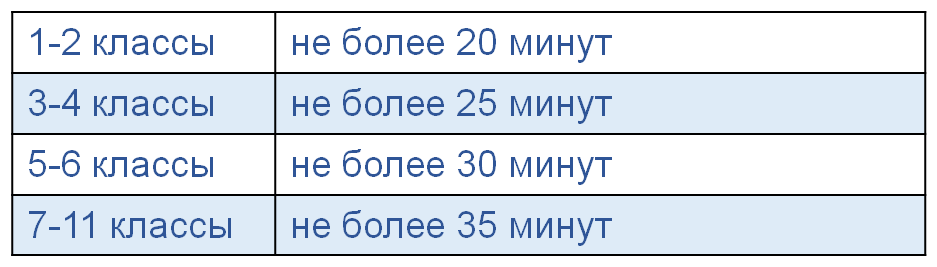 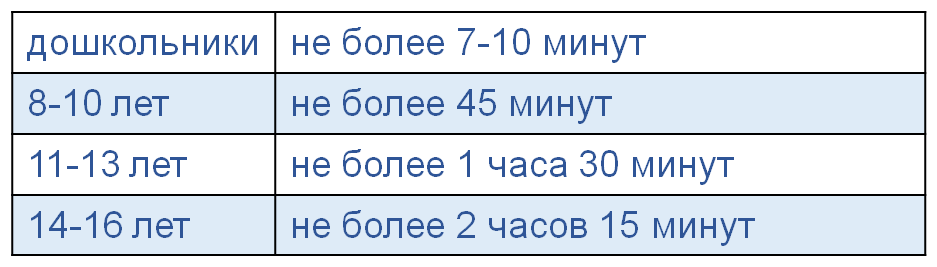 Приложение 2. Рекомендации для родителей к организации рабочего места и обучения с использованием компьютера 1. Помещение, где эксплуатируются компьютеры, должно иметь искусственное и естественное освещение.2. Для уменьшения зрительного напряжения важно следить за тем, чтобы изображение на экране компьютера было четким и контрастным.  3. Во избежание возникновения проблем со зрением у ребёнка родителям необходимо  установить монитор на такой высоте, чтобы центр экрана был на 15-20 см ниже уровня глаз на оптимальном расстоянии 60-70 см, но не ближе 50 см.4. Одновременно за компьютером желательно заниматься одному ребенку, так как для сидящего сбоку условия рассматривания изображения на экране резко ухудшаются.5. После использования технических средств обучения, связанных со зрительной нагрузкой, необходимо проводить комплекс упражнений для профилактики утомления глаз.6. Важно придерживаться привычного «школьного» режима и распорядка дня.  За 10–15 минут до начала занятий  нужно подключиться к платформе и настроиться на рабочий лад.7. Для обучающихся начальной школы рекомендуется проводить дистанционные уроки в первой половине дня. 8. Спина должна сохранять ровное положение, ноги должны прочно опираться на пол, а голову следует держать ровно.9. Рабочий стул (кресло) должен быть снабжен подъемно-поворотным устройством, обеспечивающим регуляцию высоты сидений и спинки. Рабочее кресло должно иметь подлокотники. 10. Необходимые предметы на столе нужно расположить таким образом, чтобы ребёнок с лёгкостью мог до них дотянуться.11. Объем домашних заданий (по всем предметам) должен быть таким, чтобы затраты времени на его выполнение не превышали (в астрономических часах): во 2 - 3 классах - 1,5 час, в 4 классе-2 часа.12. Обязательно выполнение режим дня, четкое расписание занятий.№Этапы урокаСодержание деятельностиПродолжительность для 1-2 кл./3-4 кл.1Ориентировочная частьОбучающийся знакомится с              темой,  целями урока1-2 мин./1-2 мин2 Информационная часть          Обучающийся изучает                                                               информационные материалы8-10 мин./10-12 мин3Диагностическая частьОбучающийся выполняет                                                               тестовые и практические задания6-10 мин/11-13 мин.4Рефлексивная часть.Обучающийся заполняет рефлексивную анкетумин/1-2 мин.